		St Mark’s Church	Recipe Allergen Checklist 				  DATE:____________		Check packaging of all ingredients.									Does it contain:Menu item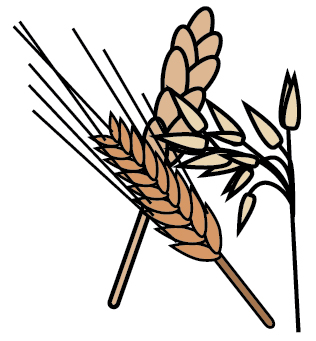 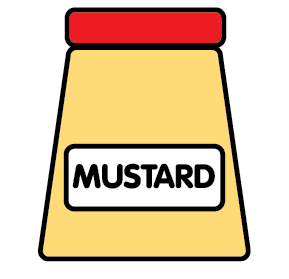 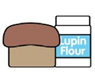 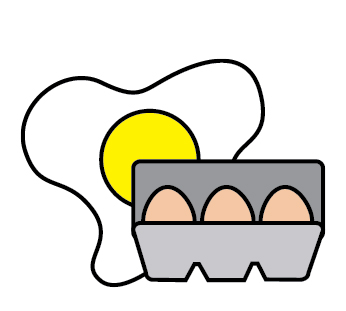 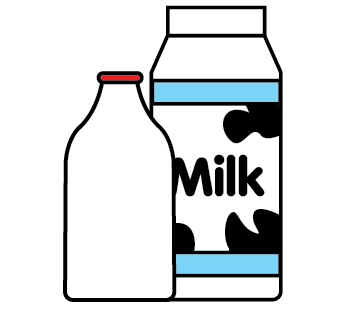 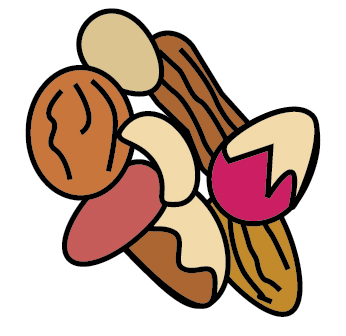 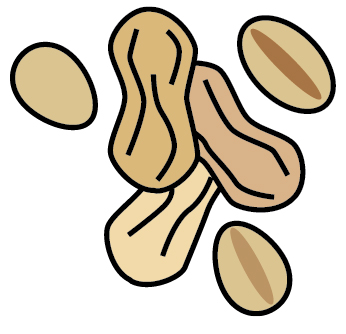 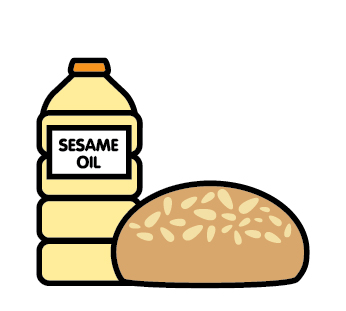 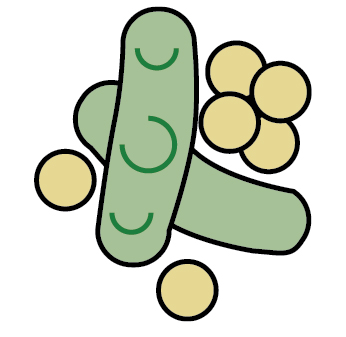 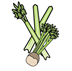 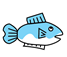 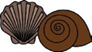 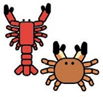 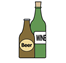 Cereals containing glutenMustardLupinEggsMilkNutsPeanutsSesame seedsSoyaCeleryFish molluscs/ crustaceansSulphur dioxide